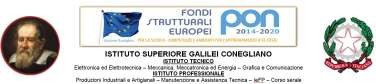 INDICESCHEDA DI PROCESSOALLEGATILISTA DI DISTRIBUZIONESede legale e uffici segreteria: Via G. Galilei, 16 – 31015 Conegliano (TV) - Tel. 0438 61649 CM: TVIS026004 - CF: 91044380268Sito Web: www.isgalileiconegliano.gov.it PEO: TVIS026004@istruzione.it PEC: TVIS026004@pec.istruzione.itCodice: MOD.003-01	Data revisione: 07/09/2017	Pagina 1 di 6(*)  salvo diversa programmazione al 30/06 e 31/08 prevista dalla Proc.Gest.Lab.IST.006-03, con consegna a far data del 10 settembre(**) salvo garanzia di consegna e fatturazione rispettivamente entro il mese di novembre / aprile(*)  salvo diversa programmazione al 30/06 e 31/08 prevista dalla Proc.Gest.Lab.IST.006-03, con consegna a far data del 10 settembre(**) salvo garanzia di consegna e fatturazione rispettivamente entro il mese di novembre / aprileN° Copie controllateUfficio Qualità1Dirigente Scolastico1Responsabile di Processo10320/11/17Variazioni modalità di erogazione0215/09/03esiti AM n°4 20020105/11/01Variazione normativa0016/11/00Prima emissionerev.datacausaleredazioneRdPverificaRAQapprovazioneDSSCHEDA DI PROCESSOSCHEDA DI PROCESSOSCHEDA DI PROCESSOSCHEDA DI PROCESSOProcedura di riferimentoPRO.015.03Procedura di riferimentoPRO.015.03Procedura di riferimentoPRO.015.03TITOLO:	Gestione AcquistiTITOLO:	Gestione AcquistiTITOLO:	Gestione AcquistiTITOLO:	Gestione AcquistiTITOLO:	Gestione AcquistiTITOLO:	Gestione AcquistiTITOLO:	Gestione AcquistiSCOPO: la pianificazione degli acquisti di materiali di consumo o di beni durevoli da parte dell’Istituto in affidamento direttoSCOPO: la pianificazione degli acquisti di materiali di consumo o di beni durevoli da parte dell’Istituto in affidamento direttoSCOPO: la pianificazione degli acquisti di materiali di consumo o di beni durevoli da parte dell’Istituto in affidamento direttoSCOPO: la pianificazione degli acquisti di materiali di consumo o di beni durevoli da parte dell’Istituto in affidamento direttoSCOPO: la pianificazione degli acquisti di materiali di consumo o di beni durevoli da parte dell’Istituto in affidamento direttoSCOPO: la pianificazione degli acquisti di materiali di consumo o di beni durevoli da parte dell’Istituto in affidamento direttoSCOPO: la pianificazione degli acquisti di materiali di consumo o di beni durevoli da parte dell’Istituto in affidamento direttoIN(info)FasiResponsabileTempisticaTempisticaDocumento di supportoOUT(info)Esigenza d’acquistoInoltro della richiesta all'ufficio patrimoniovia mail dedicata: patrimonio@isgalilei.edu.ito modello cartaceoResponsabile del Servizioal bisogno                 entro il 31 ottobre entro il 31 marzo(*)al bisogno                 entro il 31 ottobre entro il 31 marzo(*)MOD.015 MOD.016Richiesta inoltrataRichiesta inoltrataRegistrazione richiesta e inoltro all’Ufficio Tecnico/Ufficio AcquistiAddetto al PatrimonioEntro 3 gg dalla richiesta Entro 3 gg dalla richiesta Richiesta registrata e inoltrataRichiesta registrata e inoltrataValutazione dell’Ufficio Tecnico/Ufficio Acquisti e ricerca informale di mercatoResponsabile Ufficio Tecnico/Ufficio Acquistial bisogno                 entro il 10 nov.                 entro il 10 aprile(**)al bisogno                 entro il 10 nov.                 entro il 10 aprile(**)MOD.033e/o modello INFOSCHOOLOrdine di acquistoOrdine di acquisto e determina DSAutorizzazione formale all’acquisto con firmaDirigente Scolastico e/oDSGAEntro 3 gg dalla valutazioneEntro 3 gg dalla valutazioneMOD.033e/o modello INFOSCHOOLRichiesta d’acquisto formalizzataRichiesta d’acquisto formalizzataDetermina a contrarreDSMOD.011Determina a contrarreRichista d’acquisto formalizzataAcquisto dei beniPersonale incaricatoMOD.033e/o modello INFOSCHOOLBene acquistatoBene acquistatoDichiarazione di regolarità della fornituraDSGAEntro 10 gg dall’arrivo della fatturaModello INFOSCHOOLFornitura regolareFornitura regolareCollaudo (per i beni da inventariare)Commissione incaricataEntro 5gg dalla consegna del beneMOD.034Bene collaudatoSCHEDA DI PROCESSOSCHEDA DI PROCESSOSCHEDA DI PROCESSOSCHEDA DI PROCESSOProcedura di riferimentoPRO.015.03Procedura di riferimentoPRO.015.03Procedura di riferimentoPRO.015.03TITOLO:	Gestione Acquisti – Regolamento di contabilità - Codice degli appaltiTITOLO:	Gestione Acquisti – Regolamento di contabilità - Codice degli appaltiTITOLO:	Gestione Acquisti – Regolamento di contabilità - Codice degli appaltiTITOLO:	Gestione Acquisti – Regolamento di contabilità - Codice degli appaltiTITOLO:	Gestione Acquisti – Regolamento di contabilità - Codice degli appaltiTITOLO:	Gestione Acquisti – Regolamento di contabilità - Codice degli appaltiTITOLO:	Gestione Acquisti – Regolamento di contabilità - Codice degli appaltiSCOPO: la pianificazione degli acquisti di materiali di consumo o di beni durevoli e di servizi da parte dell’Istituto con procedura comparataSCOPO: la pianificazione degli acquisti di materiali di consumo o di beni durevoli e di servizi da parte dell’Istituto con procedura comparataSCOPO: la pianificazione degli acquisti di materiali di consumo o di beni durevoli e di servizi da parte dell’Istituto con procedura comparataSCOPO: la pianificazione degli acquisti di materiali di consumo o di beni durevoli e di servizi da parte dell’Istituto con procedura comparataSCOPO: la pianificazione degli acquisti di materiali di consumo o di beni durevoli e di servizi da parte dell’Istituto con procedura comparataSCOPO: la pianificazione degli acquisti di materiali di consumo o di beni durevoli e di servizi da parte dell’Istituto con procedura comparataSCOPO: la pianificazione degli acquisti di materiali di consumo o di beni durevoli e di servizi da parte dell’Istituto con procedura comparataIN(info)FasiResponsabileTempisticaTempisticaDocumento di supportoOUT(info)Esigenza d’acquistoInoltro della richiesta all'ufficio patrimoniovia mail dedicata: patrimonio@isgalilei.edu.ito modello cartaceoResponsabile del Servizioal bisogno                 entro il 31 ottobre entro il 31 marzo(*)al bisogno                 entro il 31 ottobre entro il 31 marzo(*)MOD.015 MOD.016Richiesta registrata e inoltrataRichiesta registrata e inoltrataIndagine di mercato e individuazione dei fornitori (richiesta di almeno tre preventivi /manifestazione di interesse)DSGA (istruttoria)Responsabile Ufficio tecnico/settori di competenzaal bisogno                 entro il 10 nov.                 entro il 10 aprile(**)al bisogno                 entro il 10 nov.                 entro il 10 aprile(**)MOD.044Preventivi acquisiti/interesse manifestatoPreventivi acquisiti/interes se manifestatoValutazione dell'Ufficio tecnico/commissioni/DSGADSGA (istruttoria)Responsabile Ufficio tecnico/commissioniMOD.044Proposta ordine di acquistoProposta ordine di acquistoAutorizzazione formale all’acquisto con firmaDirigente Scolastico e/oDSGAEntro 3 gg dalla valutazioneEntro 3 gg dalla valutazioneMOD.033e/o modello INFOSCHOOLRichiesta d’acquisto formalizzataRichiesta d’acquisto formalizzataDetermina a contrarreDSMOD.011Determina a contrarreRichiesta d’acquisto formalizzataAcquisto dei beniPersonale incaricatoEntro 3gg dalla valutazioneMOD.033e/o modello INFOSCHOOLBene acquistatoBene acquistatoDichiarazione di regolarità della fornituraDSGAEntro 3gg dall’arrivo della fatturaModello INFOSCHOOLFornitura regolareFornitura regolareCollaudo (per i beni da inventariare)Commissione incaricataEntro 5gg dalla consegna del beneMOD.034Bene collaudatoN°TITOLOCODICERINTRACCIABILITA'1Richiesta d’acquisto per materiale di consumoMOD.015Ufficio Qualità e Sito Web Istituto2Pianificazione richieste di acquisto di beni durevoliMOD.016Ufficio Qualità e Sito Web Istituto3Lettera di ordinazione materiali e beniMOD.033Ufficio Qualità e Sito Web Istituto4Determina a contrarreMOD.011Ufficio Qualità e Sito Web Istituto5Verbale di collaudoMOD.034Ufficio Qualità e Sito Web Istituto6Modello per comunicazioniMOD.044Ufficio Qualità e Sito Web Istituto